TEL：(06)384-7536             報   名   表	   FAX：(06)384-7540吳小姐1、請註明服務機關之完整抬頭，以利開立收據；未註明者，一律開立個人抬頭，恕不接受更換發票之要求。2、若報名者不克參加者，可指派其他人參加，並於開課前一日通知。3、如需取消報名，請於開課前三日以書面傳真至主辦單位並電話確認申請退費事宜。逾期將郵寄講義，恕不退費。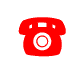 課程名稱：電腦輔助機械製圖基礎入門班                        109/06/03-05(三~五)課程名稱：電腦輔助機械製圖基礎入門班                        109/06/03-05(三~五)課程名稱：電腦輔助機械製圖基礎入門班                        109/06/03-05(三~五)課程名稱：電腦輔助機械製圖基礎入門班                        109/06/03-05(三~五)課程名稱：電腦輔助機械製圖基礎入門班                        109/06/03-05(三~五)課程名稱：電腦輔助機械製圖基礎入門班                        109/06/03-05(三~五)課程名稱：電腦輔助機械製圖基礎入門班                        109/06/03-05(三~五)課程名稱：電腦輔助機械製圖基礎入門班                        109/06/03-05(三~五)課程名稱：電腦輔助機械製圖基礎入門班                        109/06/03-05(三~五)課程名稱：電腦輔助機械製圖基礎入門班                        109/06/03-05(三~五)公司全銜統一編號統一編號發票地址(含郵遞區號)傳真(含區碼)傳真(含區碼)參加者姓名出生年月日身分證字號身分證字號聯絡電話/手機E-mail參加者英文姓名(同護照，格式如右)WU, WUN-YIWU, WUN-YI性別性別餐點餐點□葷 、 □素服務單位服務部門/職稱最高學歷最高學歷產業別（請勾選）產業別（請勾選）服務單位員工人數服務單位員工人數服務單位員工人數服務單位員工人數由何處獲得招生消息？(可複選)由何處獲得招生消息？(可複選)由何處獲得招生消息？(可複選)由何處獲得招生消息？(可複選)□ 100農、林、漁、牧業□ 101礦業及土石採取業□ 102製造業□ 103水電燃氣業□ 104營造業□ 105批發及零售業□ 106住宿及餐飲業□ 107運輸、倉儲及通信業□ 108金融及保險業□ 109不動產及租賃業□ 110專業、科學及技術服務業□ 111教育服務業□ 112醫療保健及社會福利服務業□ 113文化、運動及休閒服務業□ 114其他服務業□ 115公共行政業□ 116待業□ 117學生□ 100農、林、漁、牧業□ 101礦業及土石採取業□ 102製造業□ 103水電燃氣業□ 104營造業□ 105批發及零售業□ 106住宿及餐飲業□ 107運輸、倉儲及通信業□ 108金融及保險業□ 109不動產及租賃業□ 110專業、科學及技術服務業□ 111教育服務業□ 112醫療保健及社會福利服務業□ 113文化、運動及休閒服務業□ 114其他服務業□ 115公共行政業□ 116待業□ 117學生□ 1、10人以下□ 2、11~50人□ 3、51~100人 □ 4、101~200人□ 5、201~500人□ 6、501~1000人 □ 7、1001~2000人□ 8、2001以上□ 1、10人以下□ 2、11~50人□ 3、51~100人 □ 4、101~200人□ 5、201~500人□ 6、501~1000人 □ 7、1001~2000人□ 8、2001以上□ 1、10人以下□ 2、11~50人□ 3、51~100人 □ 4、101~200人□ 5、201~500人□ 6、501~1000人 □ 7、1001~2000人□ 8、2001以上□ 1、10人以下□ 2、11~50人□ 3、51~100人 □ 4、101~200人□ 5、201~500人□ 6、501~1000人 □ 7、1001~2000人□ 8、2001以上□ 同事或同業□ 親朋好友□ 工商團體 □ 學校/政府公告□ 雜誌□ 報紙廣告 □ 電視廣播□ 工業局網站□ 其他□ 由執行單位處獲得□ 同事或同業□ 親朋好友□ 工商團體 □ 學校/政府公告□ 雜誌□ 報紙廣告 □ 電視廣播□ 工業局網站□ 其他□ 由執行單位處獲得□ 同事或同業□ 親朋好友□ 工商團體 □ 學校/政府公告□ 雜誌□ 報紙廣告 □ 電視廣播□ 工業局網站□ 其他□ 由執行單位處獲得□ 同事或同業□ 親朋好友□ 工商團體 □ 學校/政府公告□ 雜誌□ 報紙廣告 □ 電視廣播□ 工業局網站□ 其他□ 由執行單位處獲得□ 100農、林、漁、牧業□ 101礦業及土石採取業□ 102製造業□ 103水電燃氣業□ 104營造業□ 105批發及零售業□ 106住宿及餐飲業□ 107運輸、倉儲及通信業□ 108金融及保險業□ 109不動產及租賃業□ 110專業、科學及技術服務業□ 111教育服務業□ 112醫療保健及社會福利服務業□ 113文化、運動及休閒服務業□ 114其他服務業□ 115公共行政業□ 116待業□ 117學生□ 100農、林、漁、牧業□ 101礦業及土石採取業□ 102製造業□ 103水電燃氣業□ 104營造業□ 105批發及零售業□ 106住宿及餐飲業□ 107運輸、倉儲及通信業□ 108金融及保險業□ 109不動產及租賃業□ 110專業、科學及技術服務業□ 111教育服務業□ 112醫療保健及社會福利服務業□ 113文化、運動及休閒服務業□ 114其他服務業□ 115公共行政業□ 116待業□ 117學生是否知道工業局補助？□是     □否是否接受培訓資訊？□是     □否是否知道工業局補助？□是     □否是否接受培訓資訊？□是     □否是否知道工業局補助？□是     □否是否接受培訓資訊？□是     □否是否知道工業局補助？□是     □否是否接受培訓資訊？□是     □否參訓動機參訓動機參訓動機參訓動機□ 100農、林、漁、牧業□ 101礦業及土石採取業□ 102製造業□ 103水電燃氣業□ 104營造業□ 105批發及零售業□ 106住宿及餐飲業□ 107運輸、倉儲及通信業□ 108金融及保險業□ 109不動產及租賃業□ 110專業、科學及技術服務業□ 111教育服務業□ 112醫療保健及社會福利服務業□ 113文化、運動及休閒服務業□ 114其他服務業□ 115公共行政業□ 116待業□ 117學生□ 100農、林、漁、牧業□ 101礦業及土石採取業□ 102製造業□ 103水電燃氣業□ 104營造業□ 105批發及零售業□ 106住宿及餐飲業□ 107運輸、倉儲及通信業□ 108金融及保險業□ 109不動產及租賃業□ 110專業、科學及技術服務業□ 111教育服務業□ 112醫療保健及社會福利服務業□ 113文化、運動及休閒服務業□ 114其他服務業□ 115公共行政業□ 116待業□ 117學生是否知道工業局補助？□是     □否是否接受培訓資訊？□是     □否是否知道工業局補助？□是     □否是否接受培訓資訊？□是     □否是否知道工業局補助？□是     □否是否接受培訓資訊？□是     □否是否知道工業局補助？□是     □否是否接受培訓資訊？□是     □否□1.公司目前需要而由公司選派□2.公司未來需要而由公司選派□3.個人目前工作需要自行申請而獲淮□4.個人未來發展□1.公司目前需要而由公司選派□2.公司未來需要而由公司選派□3.個人目前工作需要自行申請而獲淮□4.個人未來發展□1.公司目前需要而由公司選派□2.公司未來需要而由公司選派□3.個人目前工作需要自行申請而獲淮□4.個人未來發展□1.公司目前需要而由公司選派□2.公司未來需要而由公司選派□3.個人目前工作需要自行申請而獲淮□4.個人未來發展□ 100農、林、漁、牧業□ 101礦業及土石採取業□ 102製造業□ 103水電燃氣業□ 104營造業□ 105批發及零售業□ 106住宿及餐飲業□ 107運輸、倉儲及通信業□ 108金融及保險業□ 109不動產及租賃業□ 110專業、科學及技術服務業□ 111教育服務業□ 112醫療保健及社會福利服務業□ 113文化、運動及休閒服務業□ 114其他服務業□ 115公共行政業□ 116待業□ 117學生□ 100農、林、漁、牧業□ 101礦業及土石採取業□ 102製造業□ 103水電燃氣業□ 104營造業□ 105批發及零售業□ 106住宿及餐飲業□ 107運輸、倉儲及通信業□ 108金融及保險業□ 109不動產及租賃業□ 110專業、科學及技術服務業□ 111教育服務業□ 112醫療保健及社會福利服務業□ 113文化、運動及休閒服務業□ 114其他服務業□ 115公共行政業□ 116待業□ 117學生接受培訓資訊方式(可複選)：□ 1：Email□ 2：傳真□ 3：郵件接受培訓資訊方式(可複選)：□ 1：Email□ 2：傳真□ 3：郵件接受培訓資訊方式(可複選)：□ 1：Email□ 2：傳真□ 3：郵件接受培訓資訊方式(可複選)：□ 1：Email□ 2：傳真□ 3：郵件□1.公司目前需要而由公司選派□2.公司未來需要而由公司選派□3.個人目前工作需要自行申請而獲淮□4.個人未來發展□1.公司目前需要而由公司選派□2.公司未來需要而由公司選派□3.個人目前工作需要自行申請而獲淮□4.個人未來發展□1.公司目前需要而由公司選派□2.公司未來需要而由公司選派□3.個人目前工作需要自行申請而獲淮□4.個人未來發展□1.公司目前需要而由公司選派□2.公司未來需要而由公司選派□3.個人目前工作需要自行申請而獲淮□4.個人未來發展□ 100農、林、漁、牧業□ 101礦業及土石採取業□ 102製造業□ 103水電燃氣業□ 104營造業□ 105批發及零售業□ 106住宿及餐飲業□ 107運輸、倉儲及通信業□ 108金融及保險業□ 109不動產及租賃業□ 110專業、科學及技術服務業□ 111教育服務業□ 112醫療保健及社會福利服務業□ 113文化、運動及休閒服務業□ 114其他服務業□ 115公共行政業□ 116待業□ 117學生□ 100農、林、漁、牧業□ 101礦業及土石採取業□ 102製造業□ 103水電燃氣業□ 104營造業□ 105批發及零售業□ 106住宿及餐飲業□ 107運輸、倉儲及通信業□ 108金融及保險業□ 109不動產及租賃業□ 110專業、科學及技術服務業□ 111教育服務業□ 112醫療保健及社會福利服務業□ 113文化、運動及休閒服務業□ 114其他服務業□ 115公共行政業□ 116待業□ 117學生接受培訓資訊方式(可複選)：□ 1：Email□ 2：傳真□ 3：郵件接受培訓資訊方式(可複選)：□ 1：Email□ 2：傳真□ 3：郵件接受培訓資訊方式(可複選)：□ 1：Email□ 2：傳真□ 3：郵件接受培訓資訊方式(可複選)：□ 1：Email□ 2：傳真□ 3：郵件學員負擔金額：學員負擔金額：學員負擔金額：學員負擔金額：繳費方式：□ 信用卡（線上報名）：繳費方式選「信用卡」，直到顯示「您已完成報名手續」為止，才確實完成繳費。□ 支票：「支票抬頭：財團法人工業技術研究院」，繳款後請將轉帳憑據註明姓名和課程，傳真至06-3847540或E-mail至itritn@itri.org.tw。□ 銀行匯款：土地銀行　工研院分行，帳號156-005-00002-5（土銀代碼：005）。戶名「財團法人工業技術研究院」，請填具「報名表」與「收據」回傳。註：信用卡、ATM 轉帳者請利用線上報名系統，報名網址：http://college.itri.org.tw 開課地點選擇『台南』繳費方式：□ 信用卡（線上報名）：繳費方式選「信用卡」，直到顯示「您已完成報名手續」為止，才確實完成繳費。□ 支票：「支票抬頭：財團法人工業技術研究院」，繳款後請將轉帳憑據註明姓名和課程，傳真至06-3847540或E-mail至itritn@itri.org.tw。□ 銀行匯款：土地銀行　工研院分行，帳號156-005-00002-5（土銀代碼：005）。戶名「財團法人工業技術研究院」，請填具「報名表」與「收據」回傳。註：信用卡、ATM 轉帳者請利用線上報名系統，報名網址：http://college.itri.org.tw 開課地點選擇『台南』繳費方式：□ 信用卡（線上報名）：繳費方式選「信用卡」，直到顯示「您已完成報名手續」為止，才確實完成繳費。□ 支票：「支票抬頭：財團法人工業技術研究院」，繳款後請將轉帳憑據註明姓名和課程，傳真至06-3847540或E-mail至itritn@itri.org.tw。□ 銀行匯款：土地銀行　工研院分行，帳號156-005-00002-5（土銀代碼：005）。戶名「財團法人工業技術研究院」，請填具「報名表」與「收據」回傳。註：信用卡、ATM 轉帳者請利用線上報名系統，報名網址：http://college.itri.org.tw 開課地點選擇『台南』繳費方式：□ 信用卡（線上報名）：繳費方式選「信用卡」，直到顯示「您已完成報名手續」為止，才確實完成繳費。□ 支票：「支票抬頭：財團法人工業技術研究院」，繳款後請將轉帳憑據註明姓名和課程，傳真至06-3847540或E-mail至itritn@itri.org.tw。□ 銀行匯款：土地銀行　工研院分行，帳號156-005-00002-5（土銀代碼：005）。戶名「財團法人工業技術研究院」，請填具「報名表」與「收據」回傳。註：信用卡、ATM 轉帳者請利用線上報名系統，報名網址：http://college.itri.org.tw 開課地點選擇『台南』繳費方式：□ 信用卡（線上報名）：繳費方式選「信用卡」，直到顯示「您已完成報名手續」為止，才確實完成繳費。□ 支票：「支票抬頭：財團法人工業技術研究院」，繳款後請將轉帳憑據註明姓名和課程，傳真至06-3847540或E-mail至itritn@itri.org.tw。□ 銀行匯款：土地銀行　工研院分行，帳號156-005-00002-5（土銀代碼：005）。戶名「財團法人工業技術研究院」，請填具「報名表」與「收據」回傳。註：信用卡、ATM 轉帳者請利用線上報名系統，報名網址：http://college.itri.org.tw 開課地點選擇『台南』繳費方式：□ 信用卡（線上報名）：繳費方式選「信用卡」，直到顯示「您已完成報名手續」為止，才確實完成繳費。□ 支票：「支票抬頭：財團法人工業技術研究院」，繳款後請將轉帳憑據註明姓名和課程，傳真至06-3847540或E-mail至itritn@itri.org.tw。□ 銀行匯款：土地銀行　工研院分行，帳號156-005-00002-5（土銀代碼：005）。戶名「財團法人工業技術研究院」，請填具「報名表」與「收據」回傳。註：信用卡、ATM 轉帳者請利用線上報名系統，報名網址：http://college.itri.org.tw 開課地點選擇『台南』繳費方式：□ 信用卡（線上報名）：繳費方式選「信用卡」，直到顯示「您已完成報名手續」為止，才確實完成繳費。□ 支票：「支票抬頭：財團法人工業技術研究院」，繳款後請將轉帳憑據註明姓名和課程，傳真至06-3847540或E-mail至itritn@itri.org.tw。□ 銀行匯款：土地銀行　工研院分行，帳號156-005-00002-5（土銀代碼：005）。戶名「財團法人工業技術研究院」，請填具「報名表」與「收據」回傳。註：信用卡、ATM 轉帳者請利用線上報名系統，報名網址：http://college.itri.org.tw 開課地點選擇『台南』繳費方式：□ 信用卡（線上報名）：繳費方式選「信用卡」，直到顯示「您已完成報名手續」為止，才確實完成繳費。□ 支票：「支票抬頭：財團法人工業技術研究院」，繳款後請將轉帳憑據註明姓名和課程，傳真至06-3847540或E-mail至itritn@itri.org.tw。□ 銀行匯款：土地銀行　工研院分行，帳號156-005-00002-5（土銀代碼：005）。戶名「財團法人工業技術研究院」，請填具「報名表」與「收據」回傳。註：信用卡、ATM 轉帳者請利用線上報名系統，報名網址：http://college.itri.org.tw 開課地點選擇『台南』繳費方式：□ 信用卡（線上報名）：繳費方式選「信用卡」，直到顯示「您已完成報名手續」為止，才確實完成繳費。□ 支票：「支票抬頭：財團法人工業技術研究院」，繳款後請將轉帳憑據註明姓名和課程，傳真至06-3847540或E-mail至itritn@itri.org.tw。□ 銀行匯款：土地銀行　工研院分行，帳號156-005-00002-5（土銀代碼：005）。戶名「財團法人工業技術研究院」，請填具「報名表」與「收據」回傳。註：信用卡、ATM 轉帳者請利用線上報名系統，報名網址：http://college.itri.org.tw 開課地點選擇『台南』繳費方式：□ 信用卡（線上報名）：繳費方式選「信用卡」，直到顯示「您已完成報名手續」為止，才確實完成繳費。□ 支票：「支票抬頭：財團法人工業技術研究院」，繳款後請將轉帳憑據註明姓名和課程，傳真至06-3847540或E-mail至itritn@itri.org.tw。□ 銀行匯款：土地銀行　工研院分行，帳號156-005-00002-5（土銀代碼：005）。戶名「財團法人工業技術研究院」，請填具「報名表」與「收據」回傳。註：信用卡、ATM 轉帳者請利用線上報名系統，報名網址：http://college.itri.org.tw 開課地點選擇『台南』